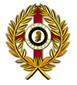 ΕΝΤΥΠΟ ΟΙΚΟΝΟΜΙΚΗΣ ΠΡΟΣΦΟΡΑΣ(συμπληρώνεται από τον υποψήφιο ανάδοχο)Το  συνολικό ποσό της προσφοράς μου συμπεριλαμβανομένου του Φ.Π.Α. είναι:……………………………………………………………………………………………………………………………….(αναγράφετε συνολικό ποσό συμπεριλαμβανομένου του Φ.Π.Α. ολογράφως)Μαραθώνας ….. / ….. / 2019Ο Προσφέρων[Σφραγίδα Επιχείρησης, Υπογραφή Νόμιμου Εκπροσώπου]ΕΛΛΗΝΙΚΗ ΔΗΜΟΚΡΑΤΙΑ  ΔΗΜΟΣ ΜΑΡΑΘΩΝΟΣ    Δ/ΝΣΗ ΟΙΚΟΝΟΜΙΚΩΝ ΥΠΗΡΕΣΙΩΝ   Τμήμα Προμηθειών            Μαραθώνας  ………../………../2019TΙΤΛΟΣ:   Παροχή υπηρεσιών συντήρησης – επισκευής των ψυκτικών μηχανημάτων  της Ε’ κατασκήνωσης Αγίου Ανδρέα του Δήμου Μαραθώνος.Είδος εργασίαςΔΑΠΑΝΗ(€)ΣΥΝΤΗΡΗΣΗ – ΕΠΙΣΚΕΥΗ ΤΩΝ ΨΥΚΤΙΚΩΝ ΜΗΧΑΝΗΜΑΤΩΝ  ΤΗΣ Ε'  ΚΑΤΑΣΚΗΝΩΣΗΣ ΑΓΙΟΥ ΑΝΔΡΕΑ ΤΟΥ ΔΗΜΟΥ ΜΑΡΑΘΩΝΟΣ  ΚΑΘΑΡΗ ΑΞΙΑΦΠΑ 24%ΣΥΝΟΛΟ